RISK CERTIFICATE(For Use of Applicants)	It is certified that my Son __________________________________ is willing to attend the National Car Festival Service Camp, Puri with my consent. The Organizer shall not be responsible for any illness, injury or accident during the event or journey periods for the purpose. It is further certified that he is physically fit to undergo the said vigorous programme. Date: 							Signature of Parent/ Guardian Relationship with Participant:MEDICAL CERTIFICATEName :	___________________________________________________________Address:	___________________________________________________________ 	___________________________________________________________ 	___________________________________________________________Date of Birth: ____________________ Married /Unmarried :___________________ 1. 	Present / Past illness :_____________________________________________2. 	Injuries / Operation Undergone and Present Condition: ___________________ 3. 	Any known Allergy to drugs/foodstuff: _________________________________ 4. 	Blood Group: ______________________ 5. 	Is the applicant is suffering from 	(i) 	An Infectious disease 	(Yes / No) 	(ii) 	A Skin 	(Yes / No) 	(iii) 	Mental disease	(Yes / No) 	(iv) 	Heart trouble 	(Yes / No) 	(v) 	Any other disease / defect 	(Yes / No) I, on this Date_____________ have Examined Mr. ____________________ and found him medically fit / unfit to undergo the National Car Festival Service camp to be held at Puri, Odisha State.Date: _____________ 	MEDICAL OFFICER REGD. NO. & 	DESIGNATION Admitted by							             Sign. of Rover LeaderOdisha State Bharat Scouts & Guides					  with sealODISHA STATE BHARAT SCOUTS & GUIDESState Headquarters, Unit-3, Bhubaneswar-22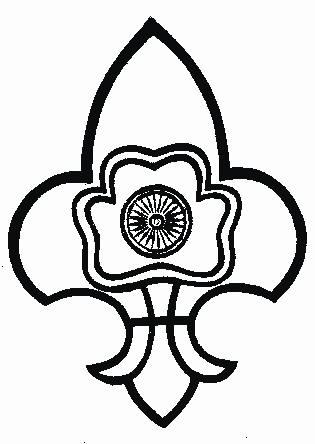 NATIONAL CAR FESTIVAL SERVICE CAMP, PURI, ODISHAINDIVIDUAL APPLICATION SHEET(Please Read camp Rules and Regulations given overleaf before filling up the Registration Sheet)Declaration	I do hereby declare that my age is not above 25 years and below 18 years and medically fit to participate in the National Car festival Service Camp 2017. I am fully aware of the associated risks and expected hazards and ready to participate in the service camp. I agree to cooperate with the organizers as a trained Rover. I further pledge to ensure my own safety, safety of all other members and Camp Mates by adhering to the camp rules and regulations made by Odisha State Bharat Scouts and Guides. In the event of any mishap to me during the service camp, I will only be held responsible and hereby release Odisha State Bharat Scouts and Guides and the camp organizers from all legal liabilities thereof. I have read Camp Rules and Regulations and agree to abide by the said terms and conditions.Date :Place :		Full Signature of the RoverSignature of Parent/ Guardian		Sign. of Rover Leader	             Sign. of State Secretary	                                                               with seal                                       with sealAdmitted byOdisha State Bharat Scouts & GuidesCAMP RULES AND REGULATIONSScout/Guide Law is the Law of the Camp.All campers should obey the camp rule and regulations.All campers should register in the Registration format.No camper shall be allowed without registration.Campers will not be allowed inside the camp without authorized I.D. Card.Discipline and paying respect to elderly persons, women, children, physically challenge and camp officials is compulsory.Every camper is bound to attend the roll call meeting at 7 a.m. and Campers are personally responsible for any theft and misplacement of the materials issued to them.Campers should return all the materials received from the camp in good condition to the camp authority before departure otherwise participation certificate will not be issued.Outsiders other than campers are not allowed to the camp without permission of the  / competent authority.Alcohol, tobacco and non-veg food items are not allowed inside the camp.Only traditional Odia food will be served / available in the camp (No chapatti)No camper shall leave the place of deployment unless and until reliever reaches the spot.No camper shall leave the camp without the permission of  / competent authority.No camper is allowed to take bath in sea due to safety and security reasons.Campers violating any rule and regulation of the camp shall immediately be relieved from the camp.Campers are requested to deposit all missing belongings found by them to the .Camper shall not provide any wrong information to anybody which may cause panic.All the campers are hereby directed not to indulge in any of the activity which is against the moral ethical traditional values and which is not permissible by law and rules both in general and particular.Always cooperate with public, Police, Press, Doctors, Ambulance and Administration for better result.In case of emergency please contact immediately to the camp control room for support. Mob. No. 9437308684/ 9861096458/ 9437229324/ 9437056638.***1Name of the Rover (In CAPITAL letters) :Name of the Rover (In CAPITAL letters) :Name of the Rover (In CAPITAL letters) :Name of the Rover (In CAPITAL letters) :Recent Passport size photographRecent Passport size photograph2.Name of Father :-Name of Father :-Name of Father :-Name of Father :-Recent Passport size photograph3.Blood Group  :                             Blood Group  :                             4. Date of Birth :4. Date of Birth :Recent Passport size photograph5.Religion :                                       Religion :                                       6. Nationality :6. Nationality :Recent Passport size photograph7.Profession :8.Own Mobile No.9.Home Mobile No.10.Email11.Identification Mark :12.Photo-I Card DetailsI Card No. :-   I Card No. :-   Issuing Authority :-	Issuing Authority :-	13.Present Address :Present Address :Present Address :Present Address :Present Address :City:-                               Dist:-                              State:-                            Pin:-City:-                               Dist:-                              State:-                            Pin:-City:-                               Dist:-                              State:-                            Pin:-City:-                               Dist:-                              State:-                            Pin:-City:-                               Dist:-                              State:-                            Pin:-14.Permanent Address :-Permanent Address :-Permanent Address :-Permanent Address :-Permanent Address :-City:-                               Dist:-                              State:-                            Pin:-City:-                               Dist:-                              State:-                            Pin:-City:-                               Dist:-                              State:-                            Pin:-City:-                               Dist:-                              State:-                            Pin:-City:-                               Dist:-                              State:-                            Pin:-15.Person to be Contacted in emergency :-Person to be Contacted in emergency :-Person to be Contacted in emergency :-Person to be Contacted in emergency :-Person to be Contacted in emergency :-16.Mobile No. :-Mobile No. :-Mobile No. :-Mobile No. :-Mobile No. :-